收容所配置圖: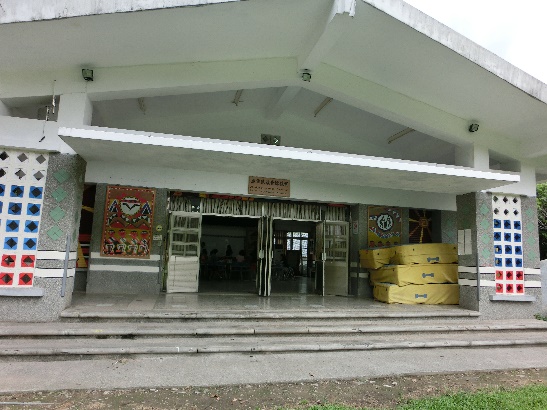 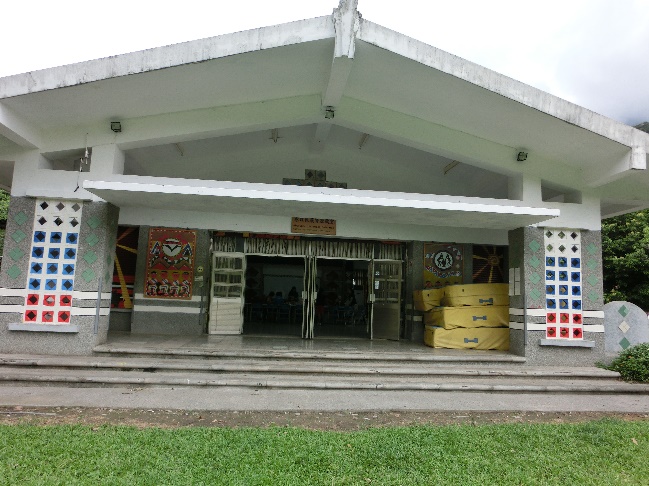 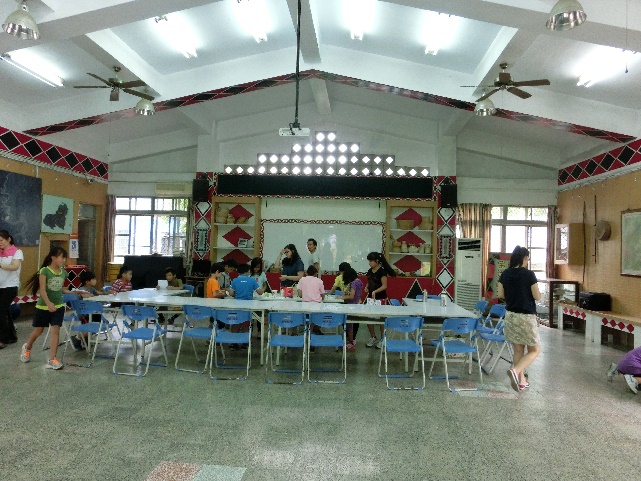 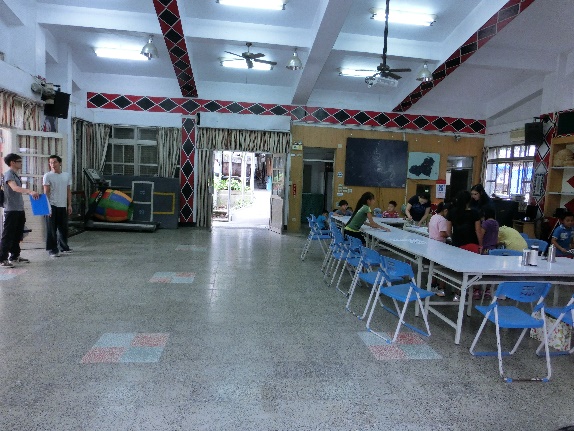 鄉鎮市:宜蘭縣南澳鄉收容所名稱:金洋國小風雨教室可收容人數:28人收容所地址:南澳鄉金洋村11路廁所  個人休息區   男就寢區   物資儲放區廁所  個人休息區   男就寢區 弱勢民眾區廁所  用餐區   男就寢區 弱勢民眾區廁所     會客區   女就寢區   家庭休息區